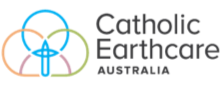 It is important to acknowledge the good work already happening in your school. It is suggested that each year level complete an audit sheet and identify curriculum offerings by theme or topic. Aggregate these to see how much is already happening and identify gaps for future activities.Health and Well BeingEnergyWaterWasteLitterTransportCaring for CountryYear LevelTopic / ThemeCurriculum AreaTimeframeCurriculum Links